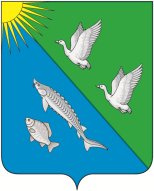 АДМИНИСТРАЦИЯСЕЛЬСКОГО ПОСЕЛЕНИЯ ЛЯМИНАСургутского района Ханты-Мансийского автономного округа – ЮгрыПОСТАНОВЛЕНИЕ«16» февраля 2021 года                                                                                           № 8с.п. ЛяминаО мероприятиях по подготовке к пожароопасному сезону 2021 года Во исполнение федеральных законов от 21.12.1994 № 68-ФЗ «О защите населения и территорий от чрезвычайных ситуаций природного и техногенного характера», от 21.12.1994 № 69-ФЗ «О пожарной безопасности», в целях осуществления профилактических и превентивных мер, а также координации мероприятий по борьбе с лесными пожарами, ликвидации чрезвычайных ситуаций и пожарной безопасности в пожароопасный сезон 2021 года на территории сельского поселения Лямина:1. Утвердить план мероприятий по подготовке к пожароопасному сезону 2021 года на территории сельского поселения Лямина, согласно приложению к настоящему постановлению.2. Возложить на комиссию по предупреждению и ликвидации чрезвычайных ситуаций и обеспечению пожарной безопасности сельского поселения Лямина координацию действий по выполнению мероприятий по подготовке к пожароопасному сезону 2021 года.3. Разместить настоящее постановление на официальном сайте сельского поселения Лямина.4. Контроль за выполнением настоящего постановления возложить                             на специалиста администрации сельского поселения Лямина.Глава сельского поселения Лямина                                                  А.А. ДизерПриложение к постановлению администрации сельского поселения Лямина от «16» февраля 2021 года № 8Планмероприятий по подготовке к пожароопасному сезону 2021 года на территории сельского поселения Лямина, включающей д. Лямина и пос. Песчаный№ п\пНаименование мероприятийСрок исполненияОтветственный за исполнение1Организация работы по обустройству (очистке) минерализованной полосы на территории с.п. ЛяминаМай 2021 г.Администрация с.п. Лямина2Установление особого противопожарного режима, в случае повышения пожарной опасности и роста количества пожаров на подведомственной территориив течение пожароопасного сезона 2021 годаАдминистрация с.п. Лямина3Рейдовые мероприятия по местам проживания многодетных семейв течение пожароопасного сезона 2021 годаАдминистрация с.п. Лямина4Привлечение собственников земельных участков, находящихся в непосредственной близости к лесным массивам, к профилактическим работам по уборке территории от легковоспламеняющихся растительных остатков, вспашке земли на границе с лесомМай 2021Администрация с.п. Лямина5Проверка пожарных водоёмов и подъездных путей к ним и водозаборным устройствамдо 15.04.2021Администрация с.п. Лямина6Проверка пожарных гидрантов установленных на сетях водоводов в д. Лямина и пос. Песчаномсогласно сроков, указанных в контракте на обслуживание подрядной организации МУП ТО «УТВиВ»7Дежурство членов добровольной пожарной охраны в период высокого класса пожарной опасности в подразделении пожарной охраны, расположенного в д. Лямина в течение пожароопасного сезона2021 года, по отдельному плануЧлены ДПД8Проведение разъяснительной работы с работниками организаций, предприятий, учреждений всех форм собственности, жителями населенных пунктов о запрете отжига сухой травы на подведомственной территории.до 20.05.2021Администрация с.п. Лямина 9Организация установки стендов, аншлагов и других знаков, содержащих информацию «О мерах пожарной безопасности                 в лесах» в наиболее посещаемых местах населением поселения а также гражданами, путешествующими по территории Сургутского района2, 3 квартал 2021 годаАдминистрация с.п. Лямина совместно с управлением по делам ГО и чрезвычайным ситуациям администрации Сургутского района, лесничеством.10       Проведение соответствующей разъяснительной работы                           с гражданами о мерах пожарной безопасности и действиях при пожаре, в том числе:       - комплексное информирование населения через СМИ, сеть Интернет о правилах противопожарного режима, правилах пожарной безопасности в лесах (тематические выступления, трансляция сюжетов, посвящённых соблюдению требований пожарной безопасности в летний пожароопасный период) ;       - проведение разъяснительной работы с представителями охотничьих и рыболовных союзов, а также любителей названного времяпрепровождения, посредством распространения памяток об основных требованиях, изложенных в Правилах противопожарного режима                                в Российской Федерации, Правилах пожарной безопасности                    в лесах, касающихся соблюдения мер пожарной безопасности при пребывании в лесных массивах и в населённых пунктах, граничащих с лесными насаждениями.         - установка дополнительных информационных стендов                          в местах традиционного отдыха населения;        - организация занятий (бесед) с учащимися (воспитанниками) образовательных учреждений о правилах пожаробезопасного поведения в лесах;       - размещение актуальных материалов наглядной агитации                                 на информационных стендах, освещение правил пожарной безопасности в лесах на информационном видеоэкране в здании администрациив течение пожароопасного сезона 2021 годаАдминистрация с.п. Лямина совместно с управлением по делам гражданской обороны и чрезвычайным ситуациям администрации Сургутского района11При повышении класса пожарной опасности принимать решения о запрещении или ограничении пребывания граждан в лесахв течение пожароопасного сезона 2021 годаКомиссия по предупреждению и ликвидации чрезвычайных ситуаций и пожарной безопасности с.п. Лямина12Обеспечение контроля за противопожарными разрывами вдоль автомобильных, сопредельных с лесным фондом, а также линий электропередачв течение пожароопасного сезона 2021 годаАдминистрация с.п. Лямина13Организация работы патрульных групп по патрулированию населённых пунктов, лесных массивов, прилегающих к населённым пунктам, а также мест отдыха граждан с целью разъяснения гражданам информации и правил пожарной безопасности в лесах, недопущении разведения костров и своевременному тушению очагов пожаров и сообщении о пожарах в МКУ «Единая дежурно-диспетчерская служба Сургутского района»в пожароопасный сезон 2021 года Администрация с.п. Лямина14Проведение собраний (сходов) с населением в населённых пунктах с целью доведения обстановки с пожарами и гибелью людей на них, мер пожарной безопасности в конкретный период времени, а также порядка вызова подразделений пожарной охраны до начала пожароопасного сезона2021 годаАдминистрация с.п. Лямина;Староста пос. Песчаный15Проведение работ по установке дополнительных информационных стендов на въездах в частный сектор, организация патрулирования их территорий с целью выявления явных нарушений требований пожарной безопасности, обнаружения пожаров (загораний) на ранней стадии и немедленного сообщения информации о данных фактах в подразделения пожарной охраны. Организация профилактических рейдов с целью разъяснительной работы с собственниками участков о мерах пожарной безопасности в конкретный период времени, с распространением тематических памятокдо начала пожароопасного сезона 2021 годаАдминистрация с.п. Лямина, совместно с управлением по делам гражданской обороны и чрезвычайным ситуациям администрации Сургутского района, филиалом Бюджетного учреждения  Ханты-Мансийского автономного округа – Югры «Центроспас – Югория» по Сургутскому району (по согласованию);